Zuzamta 'Todtová	ZUCRPĽ3BRH1 oĹs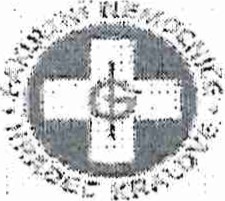 Objednávka EOH1900008Strana 1Objednáváme u Vás odběr a analýzu vzorků bazénových vod FN HK v roce 2019.Místo realizace: rehabilitační klinika - vodoléčbaPředpokládaná cena včetně DPH: 88 572,-- Kč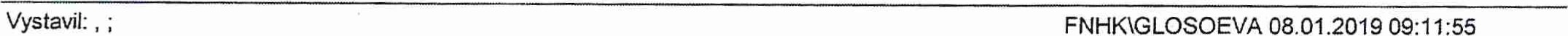 Fakultní nemocnice Hradec Sokolská 581500 05 Hradec KrálovéDičTelefonní čísloČíslo faxuNázev bankyČíslo bankovního účtuObchodní registrKrálovéCZ0017990600179906495 831 111+420 495 832 100Česká národní banka - BÚ24639511/0710 zř. listina MZCR - č.j. MZDR 17266-11/2012DodavatelZdravotní ústav se sídlem v Ústí nad Labem Moskevská 1531/15400 01 Ústi nad LabemČeská republikaDIČCZ7100936171009361Kód veřejné zakázkyDatum dokladuPlatební podmínkyZpůsob dodávkyPožadované datum příjmu8.1.2019Číslo	PopisStředisko Kód	Množství Měrná jednotkaStředisko Kód	Množství Měrná jednotkaObjednací číslo